We are excited for your interest in the Rockwall Heath High School Starsteppers! In order to be competitive and give equal opportunities to our students, the Starsteppers will be a tryout team this upcoming year. The mandatory tryout clinic begins March 1 & 2, 2021 and the actual audition date is set for March 3, 2021. My name is Anna Blair and I am thrilled to be your 2021- 2022 Starstepper Director. I have a BFA in Dance Performance from Southern Methodist University and I received my Texas state teaching certification from Texas Woman’s University in Denton. I have vast experience in the dance field and I am looking forward to meeting and working with you all. Participating in JV drill at RHHS, will give you the chance to learn the basic fundamentals of drill technique and improve any skills that you may have already acquired. Involvement with drill team also helps nurture collaboration, builds self-discipline and self-esteem, fosters positive attitudes, encourages responsibility and hopefully teaches you to develop a life-long passion for dance. This course includes: music recognition and skeletoning, basic choreography tools, introduction to the elements of dance, performance qualities, stretch technique, kick technique, marching skills, physical fitness, and intermediate to advanced jazz technique.  As part of a performance-based class, drill team members attend football games, basketball games, competitions, district spring shows, parades, pep rallies, and other events within the school year. These requirements are a part of the class grading system.  In addition, the members attend a line camp during the month of August to learn their field entrance, basic drill team skills, and a majority of the choreography for the year. I ask you to carefully read the following packet, fill out all necessary forms and turn them in as requested. Finally, please understand that full attendance as well as fundraising is vital to our organization. We could not exist without either. So, please be prepared to participate fully in every activity as well as ALL fundraising events. If you have any questions or concerns, please send me an email any time. I look forward to helping you acquire the technical skills needed for drill team, giving you the opportunity to grow as a leader and challenging you to set and attain goals that will allow you to be successful and enrich your educational experience!Always Shine like a Star,Anna BlairThis application is valid only after the student completes the audition process and qualifies by meeting the standards set forth in the Starstepper drill team packet and RISD Drill Team handbook.Line Member’s Information:Last Name____________________________First Name____________________________Middle Name__________________________Student ID____________________________	Birth Date____________________________Present Grade Level ___________________School Currently Attending_______________								Address_________________________________________________________________City________________________________ Zip Code_____________________________Home Phone #____________________________________________________________ Cell Phone #______________________________________________________________Please list any activities that you are involved in or outside of school (use back if needed):_______________________________________________________________________________________________________________________________________________________________________________________________________________________________________________________________________________________________________________________________________________________________________________________________________________________________________________________________________________________________________________________________Line Member’s Sizes: ALL SIZES AND MEASUREMENTS ARE REQUIREDShirt ___________________________	Bra Top_______________________________T-shirt __________________________	Bust__________________________________Pants __________________________ 	Waist_________________________________Shoes __________________________	Hips__________________________________I understand that I will be required to attend summer practices as scheduled, expected to stay after school for scheduled practices and attend any scheduled afternoon or evening events. I am fully aware and agree to accept the responsibility of being a member of the Junior Varsity Drill Team.Member’s SignatureParents/Guardian Information:Mother/Guardian’s Name _________________________________________________________Home Phone______________________________Cell Phone____________________________Email Address__________________________________________________________________Father/Guardian’s Name_________________________________________________________Home Phone_______________________________ Cell Phone__________________________Email Address_________________________________________________________________As a parent, I am aware of the extra costs and time necessary for my child to be a member of a Junior Varsity Drill Team. I give permission for my child to participate on the Junior Varsity Drill Team.____________________________________________________________________________________Parent/Guardian’s SignaturePlease attach a current wallet sized photo on the first page of the application in the area 	provide.The following documents should be turned with the line application on February 25, 2021:Line Application $20.00 feeLine Application with student and parent information (pages 2 & 3 in RHHS JV drill application)Drill Team Handbook Acknowledgement (page 14 in RISD Drill Team Handbook)Medical Release Form (page 15 in RISD Drill Team Handbook)Once your daughter has been chosen as a member of the Starstepper team, the remaining documents below needs be completed and submitted to Anna Blair by March 15, 2021:Consent Form for ConcussionsExtracurricular Standards of Behavior ContractPre-Participation Physical Evaluation- Medical History (Rank One- complete online, print, and submit. Also, in RISD Drill Team Handbook page 21)Pre-Participation Physical Evaluation- Physical Examination (Rank One- complete online, print, and submit. Also, in RISD Drill Team Handbook page 22)After June 1st, the remaining documents need to be completed and MUST be completed by the August South Side Camp:Media Release and Drug Testing Policy (Rank One- complete online, print and submit)UIL Form Signature Page (Rank One- complete online, print, and submit)Code of Conduct (Rank One- complete online, print, and submit)The RISD Drill Team Handbook can be found online (Go to RISD home page. Click the Fine Arts Tab scroll down and on the right-hand side you will see the link. Click 2021-2022 Drill Team handbook). Please print any the forms from page 14-22.  You can find Rank One on the RISD website (Go to RISD home page, click athletics, click forms, click https://rockwallisd.rankonesport.com/). It is required per our district that our parents complete the Rank One forms no earlier than June 1, 2021. You can receive a low cost/free physical from the school in the month of May. However, I suggest you take a quick photo of the school physical before leaving the establishment using your phone for your records. In addition, be sure to print 2 copies of the Rank One forms including the medical/physical form. Keep one for your records and submit the other to the director. If you do not print out a copy from Rank One, you will be required to fill the paperwork out again and make a copy for my records. I must have proof that these forms have been completed before your child can participate in drill team. We have read the Rockwall ISD Drill Team Constitution and understand the regulations and policies for the JV Drill Team. I agree to abide by the standards of the conduct and point system while a member of the JV Drill Team. I understand that I will be required to attend mandatory summer practice and summer camp as scheduled, expected to stay after school for practices as well as attend all scheduled events. I am fully aware and agree to accept the responsibility of being a member of the Rockwall-Heath High School Junior Varsity Drill Team.__________________________________________________________________________________Parent/Guardian’s Signature__________________________________________________________________________________Member’s SignatureAUDITION CRITERIAThe candidates will perform a jazz routine and a kick routine in front of a diverse panel of professional judges.The candidates will be judged in the following categories:Image and Presence:	Posture, neatness, and projection.Splits:	Technique, posture, hip placement, pointed feet, straight legs, depth of split.Jazz/Kick/Strut routine:	Memory, poise, projection, technique, stamina, and confidence, height of kicks, 	posture.Overall Presentation:	Candidate displays knowledge of basic fundamentals and technique of drill team 	dance.	Candidate displays good memory.	Candidate displays confidence in performance.Tryouts:	Closed to the public	Parents/friends are not allowed in the dressing area, hallways, dance room, or the 	gym. 	Callbacks are a definite possibility.  	You may not leave until you are dismissed.  	The hopefuls will be dismissed during tabulations.  	Candidates will be asked to return to RHHS after tryouts for information.   		Parents, be prepared, audition night is a long and stressful evening. Parents/friends are not allowed in the dressing area, hallways, dance room, 	or the 	gym. 	Callbacks are a definite possibility.  Tryout Injury Option:	A candidate for varsity drill team may show a video for her performance for the 	judges only if they are incapable of the required physical activity due to an injury.  	The director must receive a doctor’s note the day after the injury, which states the 	reason(s) for the candidate’s inability to tryout.  The video must be approved by the 	director and should be no more than three to six months old, with demonstrations 	of the dancer executing required skills. There are unique circumstances that will be 	at the discretion of the director, in regards to the video. Judge Scores:	Jazz Routine							20 points	Kick								20 points	Technique							20 points	Execution of Right Splits					5 points	Execution of Left Splits 					5 points	Projection/ Overall Presentation/Smile/Confidence		15 points	Image/Overall Appeal						15 points	Total								100 pointsTechnique Requirements:Double Pirouette (Within the jazz routine a complete and technically sound double turn is required)Spinning DiscGrand JetePress LeapTilt JumpTilt KickDouble StagRussian1-2 A la secondesRight and Left SplitAttire for Line Tryout clinicBe on Time.Dress in school appropriate dance wear and comfortable clothes to execute movement. Wear dance shoes.Have hair in a ponytail.Attire for Line TryoutsWear black jazz pants.Wear black fitted top that covers midriff.Wear black jazz shoesWear black trouser socksHair in a low bun parted over the left eye.Makeup- red lipstick, hot pink blush, brown eye shadow, mascara or eye lashesThe Starsteppers will practice during class time as well as before and/or after school. The days and times are to be determined during line camp in August. Please note that during competition season other days and times may be added. These practices typically start the 2nd week of school. ALL practices are MANDATORY. Members are required to inform the director, officer or JV instructor when they are sick or are running late for practice. An absence from a practice can affect their ability to participate in a performance and/or result in point deduction as this class is performance based.  Helpful Hints for practice and Rehearsals:Always have an extra shirt or jacket to wear through the building as a cover-up.Your hair should always be pulled back and out of your face.Bring WATER with you every day.Always bring your notebook.Always have the proper dance attire.Do not bring valuables, wear jewelry or chew gum.Come every day with your best attitude and smile.Never be afraid to ask questions. Remember, I am here for you!!!Composition NotebookPaperPens/PencilsDance and Athletic Shoes                            These items should be purchased as neededExtra Tights				White Shoe Polish		Hair SprayBobby Pins				Hairnet (color of Hair)		Nail Polish RemoverReplenish Performance 	Makeup	Hair spray			Hair GelPonytail Holders			Containers for supplies		Sun BlockAny absences 2 weeks prior to a competition could result in the removal from a routine if director believes that it is in the best interest of the team. Starstepper are responsible for bringing a water jug to ALL football games.Starsteppers will need money for dinner or snacks before or during football 	games and competitions.Starsteppers MUST be ready and willing as stated in the district drill team handbook to take part in all fundraising activities. They can opt to write a check in lieu of individual fundraising but will still be required to participate in group fundraising activities. Any Starstepper that is ineligible for three or more grading periods will be subject to dismissal from the team.After any injury or illness, a doctor’s note will be required before the student will be allowed to participate in any performance, practice or event. This must be done in a timely manner or the child will be removed from this performance- based class.Starsteppers that are tardy, miss a performance or miss an event MUST inform their officers and/or director ahead of time. They will also be subject for point deductions.Drill team is a performance-based class. Any student that misses a performance for ineligibility, illness, and injury or for any other reason is required to complete and alternative assignment. It is the student’s responsibility to follow the district’s policy for turning in the makeup work. An unexcused absence from drill team class periods and other practices receives a 10-point grade deduction. (Absences are excused for personal illness but MUST be accompanied by a doctor’s note. Other excused absences may include death in the family, illness in family that requires out-of-town travel, funerals, mandatory court appearances, and religious holidays.) Absence from practice will result in student being benched from the next performance if the director determines the student’s absence hindered the ability of the team to practice for that performance.The director must approve the music, routine and costume of any students that wishes to perform a solo during competition season.Starsteppers will audition for all routines and should show mastery in the choreography and timing of the routine to perform. The drill team follows the UIL restrictions regarding eligibility. Any student that is ineligible during a grading period is not allowed to attend a performance, wear Starstepper attire (except during practice) or travel with the team. They are however, required to participate and attend all practices.  Each spring the district offers free physicals for athletics, you can contact the athletic department for dates and times.Costumes for solo routines must be one piece and of modest fit during competition season. The following is an approximate cost and a general list of the items needed for JV drill. Most of the JV items that you will be ordering will potentially be used for 4 years in the drill team program. In addition, we request that you take a phone photo of your order forms so that you can have them accessible throughout the year for future reference.Important LinksGoogle Classroom:https://classroom.google.com/c/MjY2MjY5MTIyMDky?cjc=pflv5kqGoogle Code: pflv5kqJoin Zoom Meeting- Feb. 23, 2021 at 7pmhttps://us02web.zoom.us/j/81541956908?pwd=Njh0eUI2b3FWVkwzdkFkR3JhN3pUUT09Meeting ID: 815 4195 6908Passcode: PD1e7r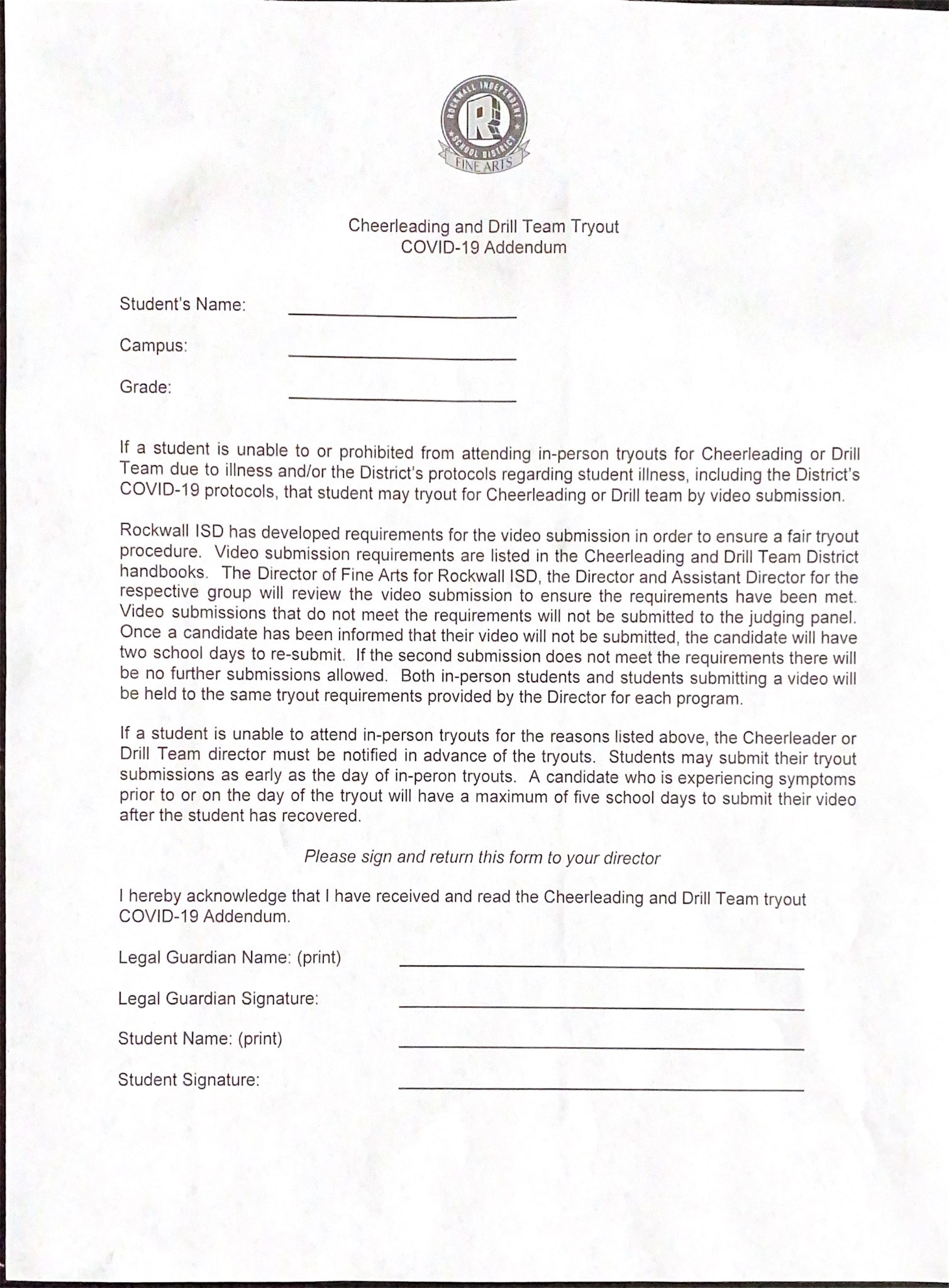 Junior Varsity Drill Team Line ApplicationPlease attach a wallet sized photoPracticing and Rehearsing with the StarsteppersClass/Performance RequirementsImportant InformationStarstepper Approximate Expenses                               Vendors:                        Special Effects- 972-771-6430                         Happy Feet- 1-800-934-2668                       Items:Approx. CostTeam Top $30.00Red Starstepper Team Shirt$24.00Starstepper Practice Shirt$24.00Black Booty Shorts$20.00Black Jazz Pants$36.00Tights- Light Suntan stirrups $10.00Black Footless Ankle Tights$10.00Black Bra Top$20.00Black/Red Warm Up Jacket$48.00Backpack Dance Bag$48.00White Griper Gloves$3.00Black Jazz Shoes$30.00Tan Half Soles$16.00Boots    $70.00Biogeme-lipstick$6.00Other Makeup-Blush, eyeshadow $20.00Private-Hair accessories  $10.00Other FeesApplication Fee   $20.00Water (24 case)$5.00Line Camp$85.00Field Uniform Contract Fee                                                               $5.00                                                               Total Estimate$540.00Periodic Cost Throughout the YearItem of eventsApproximate CostPictures (optional)$30.00Patches (optional)$30.00Starstepper holiday party (optional)$20.00Big sis and lil sis exchange$15.00Replacement Fee for UniformsUniform ItemCostSequin Bolero Vest$60.00Super stretch skirt$40.00Leather Belt$28.00Scarf$5.00Gauntlets$20.00Long Sleeved bra top$36.00Raincoat$30.00Uniform Bag$50.00Poms$40.00Pom Bag$20.00Starstepper Hopefuls 2021 ScheduleStarstepper Hopefuls 2021 ScheduleStarstepper Hopefuls 2021 ScheduleStarstepper Hopefuls 2021 ScheduleDateTimeEventLocationFebruary 167:00pmJV Parent Zoom MeetingAnna Blair is inviting you to a scheduled Zoom meeting.Topic: Starstepper Drill Team Parent MeetingTime: Feb 23, 2021 07:00 PM Central Time (US and Canada)Join Zoom Meetinghttps://us02web.zoom.us/j/81541956908?pwd=Njh0eUI2b3FWVkwzdkFkR3JhN3pUUT09Meeting ID: 815 4195 6908Passcode: PD1e7rFebruary 25By 3:00pmLine Application $20 fee, Line Application, Medical Release, Parental Release form DueRHHS March 1 & 24:30pm- 6:00pmTeam Line Tryout ClinicJV Dance Room- 1004March 3TBATeam Line TryoutsRHHS GymApril 67:00pm Booster club Meeting -All remaining documents due. Choose Board membersZoom Link to be sent out closer to the date to those who make the team. June 1N/ARank One Forms DueOnline